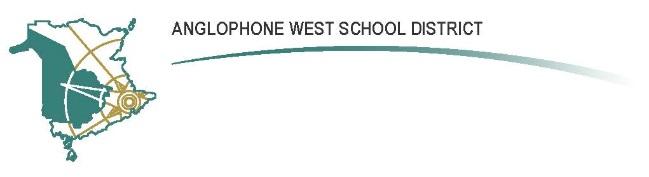 DEVON MIDDLE SCHOOL681 Dobie Street, Fredericton, NB  E3A 2Z2Parent School Support CommitteeMinutesDate: November 6, 2018		Time: 6:30pm Devon Middle SchoolCall to Order: Randall brought the meeting to order at 6:30. No quorum.Approval of Agenda: Items on agenda are for discussion purposes only due to a lack of quorum.Report from Principal/Vice-Principal	Stakeholder Invite from ASD-W being sent out by email tomorrow to parents. Copy of the email distributed. 	Objective 7 of the 10-year plan is the priority for this school year. DMS is a pilot school for a program under objective 7. This will cover support for working with the kids, with resiliency, wellness for students and teachers and teach work/life balance. This goes along with the positive learning environment. Staff surveys will be done to show their level of prior knowledge and PL will be based on their level of knowledge and build from there. The school will have a designated person for a ½ day each week as part of the pilot.	PBIS – Staffing positions have been filled, including a position for positive education, extra guidance support, a literacy support artist – shared position with other schools, 7 Immersion replace for Mat leave, and admin assistant.	Committee work – the four teacher committees will continue to work and focus will come from the school improvement plan. 	Many positives to report: More frequent school spirit events; increase in student leadership opportunities, including: SRC up and running, PE student supports; First Nations are sharing their culture at different schools; Orchard Project is doing very well and planning expand.Fall student and teacher surveys will go be done in November. Home and School have planned a fundraiser breakfast at Willie O’Ree on Saturday, November 24th, 2018.Ed Symposium	Randall attended the Education symposium held November 2nd to 4th. Randall gave an overview of the discussions and breakout sessions he attended. Very worthwhile and informative weekend. Great for networking.Adjournment: Meeting was adjourned.Randall Leavitt				November 6, 2018		PSSC Chair					Date	Catrina Marshall				November 6, 2018		PSSC Secretary				DatePSSC Members Present:Randall Leavitt, ChairCatrina Marshall, SecretaryGary HallAnn LeBlancPSSC Members Regrets:Neil JacobsonAnthony KnightNathan WardJoe CrummeyCody Butler, Teacher Rep.School/DEC Representation Present:Patty Oxford, Principal Shawna Allen-VanderToorn, Vice-PrincipalSchool/DEC Representation Regrets:Jane Buckley, DEC